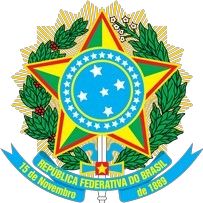 MINISTÉRIO DA EDUCAÇÃOUNIVERSIDADE FEDERAL DA INTEGRAÇÃO LATINO-AMERICANAINSTITUTO LATINO-AMERICANO DE TECNOLOGIA, INFRAESTRUTURA E TERRITÓRIO PROGRAMA DE PÓS-GRADUAÇÃO INTERDISCIPLINAR EM ENERGIA & SUSTENTABILIDADEFORMULÁRIO PARA SOLICITAÇÃO DE VALIDAÇÃO DE CRÉDITOS NO PPGIESDados do Programa de Pós-Graduação no qual os créditos foram obtidos:Discente: ____________________________________________________                                ( ) Mestrado ( ) DoutoradoInformações sobre a(s) disciplina(s) cursada(s) em outro PPG* Mestrado (M), Mestrado e Doutorado (MD) ou Doutorado (D). Foz do Iguaçu,	de	de 20	.DELIBERAÇÃO DO COLEGIADO:( ) Solicitação deferida( ) Solicitação indeferidaNúmero da ata:	/20 	Obs. Encaminhar por e-mail à secretaria do PPGIES (secretaria.ppgies@unila.edu.br) em um ÚNICO arquivo PDF, contendo o formulário e os documentos comprobatórios.InstituiçãoPrograma de Pós-Garduação/ Nível*Ano e semestre em que a disciplina foi cursadaNome da DisciplinaCarga Horária/Conceito ObtidoAssinatura do(a) discenteAssinatura do(a) Orientador(a)